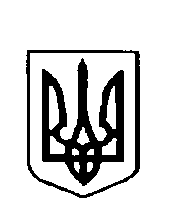 Варковицька сільська рада ВоСЬМЕ скликання( тридцять п’ята сесія)рішенняПро надання дозволу на виготовлення технічної документації із землеустрою гр.Герасимчук О.М. щодо встановлення (відновлення) меж земельних ділянок  в натурі (на місцевості) для ведення особистого селянського господарства наземельну частку (пай)	Розглянувши заяву громадянки Герасимчук Оксани Мелетіївни жительки с.Дядьковичі  про надання дозволу на виготовлення технічної документації із землеустрою щодо встановлення (відновлення) меж земельних ділянок в натурі (на місцевості) для ведення особистого селянського господарства у власність взамін сертифіката на право на земельну частку (пай) серії РВ № 0103823 із земель колективної власності колишнього КСП "Зоря", керуючись ст.ст. 5,7,9 Закону України «Про порядок виділення в натурі (на місцевості) земельних ділянок власникам земельних часток (паїв)», Законом України «Про землеустрій», ст.26 Закону України «Про місцеве самоврядування в Україні»,  сільська радаВ И Р І Ш И Л А: 1.Надати дозвіл громадянці Герасимчук Оксані Мелетіївні на виготовлення технічної документації із землеустрою щодо встановлення (відновлення) меж земельних ділянок в натурі (на місцевості) у власність взамін сертифіката на право на земельну частку (пай) серії РВ № 0103823  в масиві № 6 (рілля), ділянка № 23 та в масиві № 60 (кормові угіддя), ділянка № 16  для ведення особистого селянського господарства  із земель колишнього КСП "Зоря" на території Варковицької сільської ради.            2.Громадянці Герасимчук Оксані Мелетіївні укласти договір із землевпорядною проектною організацією на виготовлення вищезгаданої технічної документації та після виготовлення подати її на розгляд та затвердження сесії сільської ради.3. Контроль за виконання даного рішення покласти на землевпорядника сільської ради.Сільський голова:       					Юрій ПАРФЕНЮК  11 серпня 2023 року      №  1131